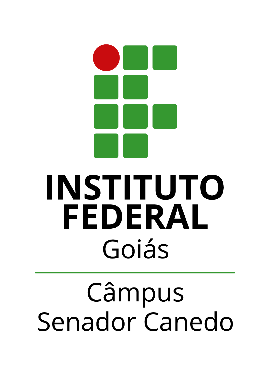 MINISTÉRIO DA EDUCAÇÃOSECRETARIA DE EDUCAÇÃO PROFISSIONAL E TECNOLÓGICAINSTITUTO FEDERAL DE EDUCAÇÃO, CIÊNCIA E TECNOLOGIA DE GOIÁSPRÓ-REITORIA DE EXTENSÃOFREQUÊNCIA ESTÁGIO INTERNO2023/2Estudante: _________________________________________________________________Matrícula:___________________________ Curso: _________________________________Professor Orientador de Estágio: ______________________________________________Supervisor de Estágio: _______________________________________________________                                                            Carga horária total: ______________________________________________________________________Assinatura do Professor Orientador de EstágioData de encerramento das atividades de estágio interno: __________/_________/ 2023.Atividades desenvolvidasDataHorárioCarga horáriaAssinatura Supervisor